                                                           Ш У Ö М                                         П О С Т А Н О В Л Е Н И Е  от                      2017 года 	                                                                            № Республика Коми, Ижемский район, с. Ижма	О внесении изменений в постановление администрации муниципального района «Ижемский» от 23.09.2015 г. № 787  «Об утверждении Устава муниципального бюджетного дошкольного образовательного учреждения «Детский сад № 8» д. Варыш в новой редакции»»        В соответствии с Гражданским кодексом Российской Федерации, Федеральным законом от 06.10.2003 № 131-ФЗ «Об общих принципах организации местного самоуправления в Российской Федерации», Федеральным законом от 12.01.1996 № 7-ФЗ «О некоммерческих организациях», Уставом муниципального образования муниципального района «Ижемский»администрация муниципального района «Ижемский»П О С Т А Н О В Л Я Е Т :Внести изменения в постановление администрации муниципального района «Ижемский» от 23.09.2015 № 787 «Об утверждении Устава муниципального бюджетного дошкольного образовательного учреждения «Детский сад № 8» д. Варыш в новой редакции» » согласно приложению к настоящему постановлению.2. Заведующему МБДОУ «Детский сад №8» д. Варыш Артеевой Н.Ф. направить все необходимые документы для государственной регистрации изменений в налоговых органах.3. Настоящее постановление вступает в силу со дня его официального опубликования (обнародования).Руководитель администрации муниципального района «Ижемский»                                         Л.И. ТерентьеваПриложение к постановлению администрации муниципального района «Ижемский»от     августа 2017 годаИзменения, вносимые в постановление администрации муниципального района «Ижемский» от 23.09. 2015  № 787 «Об утверждении Устава муниципального бюджетного дошкольного образовательного учреждения «Детский сад № 8» д. Варыш в новой редакции»Внести в раздел 3 «Организация образовательного процесса» следующие изменения: - Пункт 3.20. изложить в следующей редакции: «К трудовой деятельности в Учреждение допускаются или не допускаются при наличии соответствующего решения комиссий по делам несовершеннолетних и защите их прав Республики Коми:».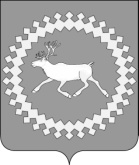 Администрациямуниципального района«Ижемский»